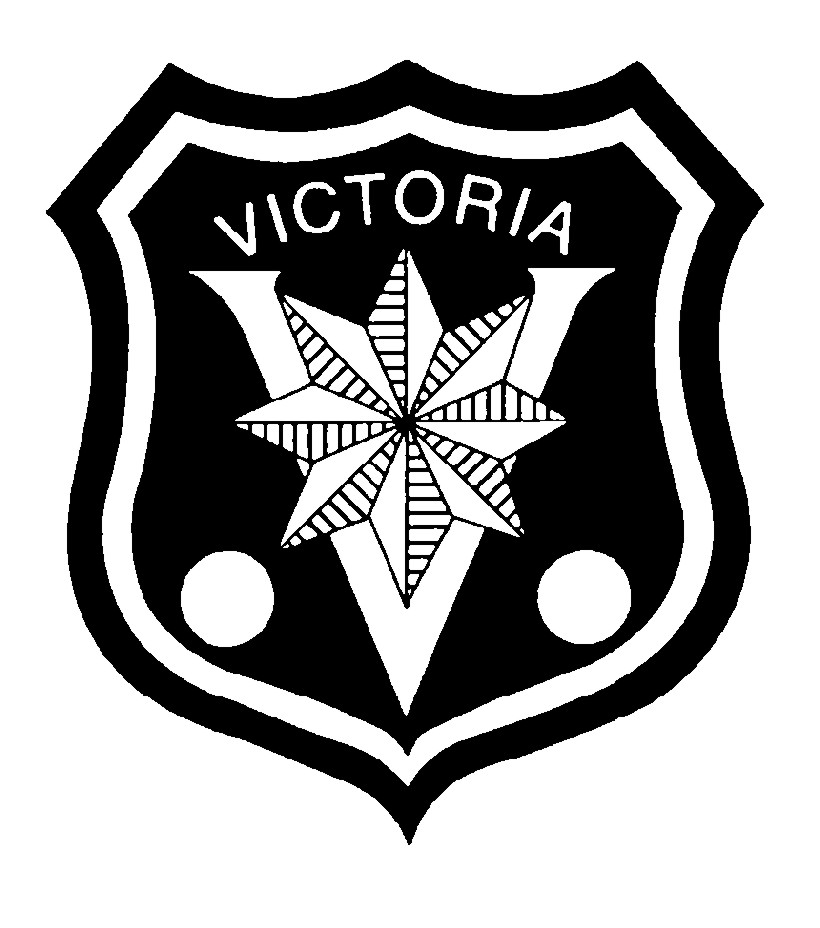 HOCKEY VERENIGING VICTORIAOpzeggingsformulier                                    (a.u.b. in blokletters invullen)Roep- & achternaam	: __________________________________________________________________Voorletters		: _______________     Geb.datum:  ______/_______/________  Geslacht :  M / V Straat & Huisnr.	: __________________________________________________________________PC & Woonplaats	: __________________________________________________________________Tel.nr.  		: __________________________________________________________________	E-mail 		: __________________________________________________________________Maakt seizoen af	:  ja / neeZegt op vanaf		:  einde seizoen / datum: ________________  Speelde in elftal: ________________Ouder zegt algemeen lidmaatschap op:  ja / nee  (alleen mogelijk bij opzeggen laatste jeugdlidmaatschap)HV Victoria stelt het erg op prijs als je hieronder aangeeft waarom je het lidmaatschap wilt beëindigen:	__________________________________________________________________________________________________________________________________________________________________________	Handtekening						Datum……………………………………………		………./………./……….(in geval minderjarige ouder/voogd)Algemene/Aanvullende informatieOpzegging van het lidmaatschap kan met het opzeggingsformulier vóór 1 juni van het lopende verenigingsjaar. Opzeggen is niet mogelijk zolang de contributie niet volledig is betaald. Indien niet vóór 1 juni is opgezegd, is de contributie voor het nieuwe verenigingsjaar verschuldigd.Je ontvangt per e-mail een bevestiging, waarna de opzegging definitief is.Restitutie van contributie wordt niet verleend.Formulier volledig invullen en per scan of duidelijke foto mailen naar:ledenadministratie@hvvictoria.nl of eventueel volledig invullen en :op Victoria in de brievenbus (rechtsboven) van de ledenadministratie stoppen of eventueel volledig invullen en opsturen naar:Ledenadministratie HV Victoriat.a.v. Joke BerkelbachKralingseweg 2263062 CG  Rotterdam